Брюксел, 10 януари 2018 г.ПРОТОКОЛ22-о заседание на Европейската многостранна платформа по въпросите на стандартизацията в областта на ИКТ7 декември 2017 г., Брюкселприемане на дневния ред и на протокола от предишното заседаниеДневният ред (документ ИКТ/MSP (2017)550v2) беше представен от председателя и одобрен без изменения.Протоколът от предходното заседание (документ ИКТ/ MSP (2017)547v1), беше приет с промените, предложени от ECMA по отношение на идентификацията на ECMA 402.Belén Martínez (DG GROW F3) се спря на списъка с действия, включени в края на протокола. Тя информира членовете, че всички действия са завършени. Във връзка с действия 20.4 и 20.5 от предишното заседание, някои държави членки посочиха, че списъкът, предоставен от ECSO съдържа някои фактически грешки и не е изчерпателен и предлагат да се работи допълнително, за да се финализира. Швейцария напомни, че те са изпратили писмени бележки за действие 20.5 (документ ИКТ/ MSP (2017)562) относно използването на схеми за сертификация. В отговор на бележките, присъстващият на заседанието представител на ECSO потвърди, че списъкът не е изчерпателен, макар и не поради грешка, но тъй като това е непрекъснат процес, с множество варианти, той се актуализира на всеки 6 месеца. Той съобщи, че е приет преразгледан вариант на предишния ден, който ще бъде публикуван след шест месеца. ECSO приветства получаването на допълнителни коментари от страна на членовете на MSP, които биха могли да бъдат включени в следващата версия.Заседание по съществоЗаседанието беше закрито. Участниците бяха членове на платформата, длъжностни лица от Комисията, занимаващи се със съответните политики и някои експерти, поканени по конкретни точки в дневния ред (вж. списък на участниците в точка 5).Списък с дискутираните точкиОткриване на заседаниетоKirsi Ekroth-Manssila, съпредседател (DG GROW F3), откри заседанието. Следобедната сесия беше председателствана от Peteris Zilgalvis (DG CNECT F3).Председателят представи извинения на представителите на ECMA International, Австрия, Унгария, Хърватия и Лихтенщайн, които бяха възпрепятствани да присъстват на заседанието.Въпроси, свързани с политиката и управлениетоИдентификационен процес - ускорена процедураRodolphe Wouters (DG GROW F3) представи предложение за нова ускорена процедура с използването на подкрепата CAMSS екип (документи ИКТ/MSP(2017) 014а & 014a-01 — Flowchart-). Документът, публикуван в CIRCA BC, получи коментари от Цифрова Европа, Швейцария и ИКТ/MSP(2017) CEN-CENELEC (документи 556, 562 & 563). Резултата от новата процедура ще бъде доклад с предварителна оценка, която да бъде одобрена на MSP.По време на последвалата дискусия членовете изразиха подкрепа за този нов процес. Бяха подчертани следните въпроси и предложения: този процес да се нарича „рационализирана процедура „вместо „ускорена процедура“; процесът да започне с формален въпрос, а не само с изразяване на интерес; за да се ускори процеса да се избегне задължителното правило за представяне преди заседанието; да се поддържат отделни стъпка от процеса на подаване и проекта за доклад за оценка, но представяне под формата на минимално равнище, със задължителни полета; да се позволи участието на доброволци от MSP по време на процеса; да се установят някои критерии за създаването на работна група за оценка, като някои предлагат да бъде създавана автоматично след мотивирано искане от някой член, докато другото ще бъде предварително неосъществимо решение, тъй като ще отнема твърде много време и би довело до същата тежест; да се осигури достатъчно време за MSP членовете да разгледат проекта и да дадат мнение по проекта за доклад за оценка (най-малко 3 седмици); възможност за повторно използване на информацията, съдържаща се в предишните доклади за оценка, но за проверка и при изрично потвърждение, че отчетите все още са валидни (тъй като може да е имало промени); да се обмисли използването на съвременни инструменти за съвместна работа за MSP членовете за паралелно наблюдение на текущата оценка (т.е. уики) и работния процес и избягване на многократно връщане назад и напред; да се уведомяват членовете на MSP, от страна на CAMSS екипа, когато в рамките на процеса на оценяване са достъпни нови документи; да се гарантира, че оценката на CAMSS екипа е направена следвайки критериите в Приложение II; в този смисъл, да се потвърди, че не съществува никакво разминаване между CAMSS метода и критериите за оценка; по специално на първоначалното заседание следва да включват в диаграмата; да се ускори процеса след одобрение от MSP, т.е., консултация с експерти от сектора, решението на Комисията; да се запази контрола на процеса от страна на MSP; да се гарантират (дори да станат задължителни) контактите със стандартизационните организации, разработващи технически спецификации, за да се гарантира цялостното качество на отчета.Председателят обобщи обсъжданията: като се има предвид успехът на пилотния проект, MSP подкрепя рационализирана процедура да стане основният процес; процесът ще започне с представянето от държавите членки или Комисията, без да се чака официално одобрение от MSP, която ще запази контрол на процедурата; уики сайта може да бъде от полза, но ще е необходимо запазване на версии (т.е. „моментни снимки“) за MSP членовете, които да се консултират със своите колеги (най-малко 3 седмици са нужни); критериите в Приложение II, ще бъдат основа за доклада за оценка, като по този начин се гарантира легитимността.В заключение Председателят закри обсъжданията по точката, като прикани членовете на MSP да изпратят допълнителни коментари по електронна поща преди края на годината, и посочи, че този въпрос ще бъде в дневния ред на следващото заседание.Въпроси на КомисиятаАктуална информация относно различните дейности по стандартизацияHein Bollens (DG GROW B3) представи документ ICT/MSP(2017)565, в който се представя напредъка на различни дейности от компетентностите на GROW B3, по-специално след последното заседание на ръководната група на съвместната инициатива за стандартизация (СИС) от 20 октомври, последното заседание на Комитета по стандартизация (CoS) на 8 ноември, плана за действие за намаляване на натрупването на хармонизирани стандарти (HENs) и редица събития, свързани с политиката по стандартизация. Освен това той посочи актуалното състояние на предстоящия доклад за напредъка на Комисията до останалите институции относно изпълнението на политиката на стандартизация на ЕС. Той спомена също така стратегия за промишлената политика, приета от Европейската комисия през септември.По време на обсъждането бяха споменати следните въпроси: значението на спазването на графика за разработване на стандарти (СИС действие 8); някои посочиха, че би било полезно, ако MSP може да има достъп до програми на Комитета по стандартите и беше постигнато съгласие да се качат в CIRCA; някои поставиха под въпрос последиците от решението на Съда на Европейския съюз по дело „James Elliot и неяснотата дали стандартите са правни документи. H. Bollens обясни, че Сметната палата разглежда начина, по който ЕС се обръща към HENs и изясни, че има правни последици, произтичащи от презумпцията за съответствие. Той добави, че Сметната палата е поискала Комисията да се спазват процедурите, и по-специално да се формализира (i) въпроса за оправомощаване, ii) когато хармонизирани стандарти са приети от стандартизационни организации и са изпратени на ЕК, (iii) как ЕК ги оценява и iv) начин за осведомяване на обществото. DG GROW работи с Правната служба относно тази формалност. Беше поискано ЕК да уведоми стандартизационните организации и техните технически комитети относно факта, че стандартите не са правни документи, но могат да имат правни последици. Някои членове изразиха опасения, че планът за действие относно хармонизираните стандарти ще добави допълнителни стъпки и още по-голямо забавяне. H. Bollens обясни, че тъй като процесът стартира преди лятото, планът за действие намали натрупаните дела с 50 %, от 700 до 350. Повечето от работата беше свършена от ТК на ETSI и службите на ЕК. В Приложението към плана за действие се съдържа пояснение на членове 10.5 и 10.6, за да се осигури повече прозрачност в системата, с ясни срокове. Целта е по-бързо препращане и гарантиране, че хармонизираните стандарти отговарят на правните изисквания.• Междуинституционалния диалог/доклад на Комисията относно политиката на ЕС за стандартизацияBelén Martínez (DG GROW F3), посочи, че към тази точка е документ ICT/MSP(2017)554. Тя обясни концепцията и предложения подход за започване на междуинституционален диалог, обявени в Съобщението относно приоритетите за стандартизацията в областта на ИКТ и в пакета за стандартизация. Една от предложените области за диалог се отнася до определяне на приоритетите за ИКТ стандартизацията. Това е възможност за заинтересованите лица, включително членове на MSP, да представят мненията си на европейските институции, т.е. по отношение на по-нататъшното подобряване на европейската система за стандартизация, значението на актуализирания план за стандартизация в областта на ИКТ или с акцент върху новите приоритети.Първият диалог следва да се проведе през първото полугодие на 2018 и ще се основава на доклад за напредъка относно изпълнението на политиката на стандартизация на ЕС, който Комисията скоро ще приеме и ще бъде предаден и на MSP.По време на обсъждането много от членовете на MSP, проявиха интерес към този диалог и някои помолиха да се запознаят с текущо актуализирания план за ИКТ, интегриран в дебатите за бъдещето. Имаше известна дискусия относно начина на представяне на темите. Може да се окаже интересно да съсредоточи вниманието върху основни въпроси, като например комбиниране на (липсващата оперативна съвместимост при съчетаването на различни спецификации, всеобхватната роля на регулаторните органи; въпросите, свързани с правото на неприкосновеност на личния живот и правилата за това, въвеждането на новия подход). Концепцията на текущо актуализирания план може да бъде представена или новите приоритети биха могли да бъдат поставени за разисквания, вкл. изкуствения интелект, блокверигите, свързаните и автономни превозни средства, включително батериите за електромобили.Председателят прикани за взаимодействие и обсъждане извън този диалог и прикани членовете да представят писмени материали на MSP, да бъдат отразени приоритетите за стандартизацията в областта на ИКТ в отговор на настоящите предизвикателства и новите бизнес модели. Тя би искала да се каже какво би подкрепила Платформата в бъдеще, независимо дали сме поели в правилната посока и дали е налице нещо, което може да се направи от гледна точка на стандартизацията в областта на ИКТ.Евентуално представителство на MSP също беше обсъдено. Председателят обясни, че диалогът ще се води между не повече от 50 души, и ще включва стандартизационните организации, организациите от приложение III и някои ключови участници от сектора. Беше предложено да се определят представители от други SDOs и форуми и консорциуми да присъстват от името на MSP. И накрая, беше направено заключението, че форуми & консорциумите следва да бъдат поканени сами по себе си, а не като представители на MSP. Йохен Фридрих, представляващи OFE и Carole Cosgrove-Sacks, представляващ OASIS бяха посочени като възможни представители. Председателят заключи, като прикани членовете да предложат допълнителни идеи до средата на януари.Приоритети по отношение на политикатаСъобщението „Приоритети за стандартизацията в областта на ИКТАктуална информация относно приоритетни области: киберсигурностAristotelis Tzafalias (CNECT H1) представи пакета за киберсигурност, предложен от Комисията (док. ICT/MSP(2017)558), който е в процес на обсъждане със съзаконодателите, с цел окончателно съгласие преди второто полугодие на 2019 г. Той представи Акта за киберсигурност, Стратегията на Европейския съюз за киберсигурност и подробния план (Blueprint).По време на последвалата дискусия бяха споменати следните въпроси: киберсигурността е от изключително значение за цифровизацията; хармонизацията също е важна; как да се гарантира, че режимите са ориентирани към промишлеността и за широк прием; привеждане в съответствие с вече съществуващите съответни схеми извън ЕС, например в САЩ; връзка със секторните схеми, напр. здравеопазване; взаимодействие с други схеми като регулиране на продуктите или RED; OASIS посочи, че те обикновено не участват в сертифицирането на предприятията, а са в процеса на разработване на схеми за оценяване на киберсигурността; UN/CEFACT посочи, че Системата за бързо предупреждение за храни и фуражи (RASFED), разработена с ГД „Здравеопазване и потребители“, може да се счита за инструмент за сравнителен анализ; някои членове зададоха въпроса дали би имало акредитация/механизъм за сертифициране на сертифициращите органи; важно е да се обърне внимание на риска от това дружества да получават сертификати и да не се грижат повече за актуализирането им; ETSI посочи, че те извършват няколко дейности, свързани с представените въпроси, а именно чрез TC CYBER; трябва да се изясни дали сертифициращата рамка ще бъде доброволна или задължителна (фактически е по-добре последното,); необходимо е също разяснение за връзките между целите на политиката, изискванията на политиката, ролята на стандартизацията, и ролята на схемата за сертифициране; някои членове се застъпиха за „новия подход“, а не на хибридни, въпреки че ще бъде важно да се определи кой ще бъде в състояние да удостоверява, а други поискаха да се обмисли удобството от ползването на новия подход в схеми в тези стратегически области; ролята на частните схеми, и как те се вписват в цялостна рамка следва също да бъде изяснена; обхватът и управлението следва да бъдат добре определени, несигурността може да попречи на промишлеността; ролята и връзката с международната стандартизация трябва да бъдат разгледани; важно е да се гарантира, че в ENISA е взето под внимание становището на всички заинтересовани участници, включително потребителите и малките и средни предприятия.А. Tzafalias обясни, че това не е нов подход за регулиране, не се счита за регулиране на киберсигурността за продукти и услуги или включване на изискванията за киберсигурност като условие, за да ги предоставят на разположение на пазара. Налице са обаче много оценки на съответствието или схеми за съответствие, когато заинтересованите страни се споразумеят за някои определени процедури за оценка на съответствието за някои продукти, които биха могли да бъдат изложени на рискове. Това ще бъде от полза за схемите в целия ЕС, особено за МСП. Комисията ще предложи да бъде разработена рамка, но не възнамерява да възложи конкретна схема. Комисията ще бъде признателна ако получи всякаква информация във връзка с тези евентуални схеми от стандартизационните организации. Сертифициращите органи ще бъдат по принцип органите за оценка на съответствието (ООС), съответстващи на изискванията на ISO 17065 (може да има и някои дерогации) с определени процедури за акредитация и сертифициране. Ролята на стандартизацията, сертифицирането, оценката е ясна и рамката следва да бъде в съответствие с практиките на ISO и СТО. Стандартите биха могли да бъдат международни, глобални или тези на ЕС, доколкото те отразяват изискванията на държавите членки.Участниците също така приканиха Комисията за разрешаването на възникващи проблеми най-напред да се разчита на пазарни решения. Силно регулирана среда следва да бъде само резервно решение, вместо на първа линия, която да се следва.Текущо актуализиран план за периода до 2018 г.Текущо актуализиран план за 2018 г. — окончателен текстSzabolcs Szekacs (ГД „Вътрешен пазар, промишленост, предприемачество“, F3) представи окончателния вариант на актуализирания план 2018 ICT/MSP(2017)548v2, за одобрение от Платформата. Той благодари на MSP и особено на Работната група „Текущо актуализиране на плана“ (TFRP) за добре свършената работа.Йохен Фридрих (председател на TFRP) представи документ ИКТ/ MSP (2017)567, припомнящ процеса на преглед и новите елементи, въведени през тази година. Промените от 2018 г. са на разположение онлайн в уики, който е централното хранилище за всички документи, свързани с годишните преразглеждания. Той спомена необходимостта от някои поправки на основни точки, и представи установения график за процеса на преразглеждане през 2019 г. Й. Фридрих напомни също, че план графикът е наличен в wiki за консултация. В заключение той благодари на членовете на MSP, TFRP и персонала на Комисията за забележителната им подкрепа.MSP одобри преразглеждането през 2018 г. на актуализирания план. Предстоящата стандартизационна дейностСеминар за стандартизация в подкрепа на цифровизацията на европейската промишленост (DEI) и срещата на високо управленско равнище Antonio Conte (ГД „Вътрешен пазар, промишленост, предприемачество, F3) представи документ ИКТ/ MSP (2017)557) и информира за семинар за стандартизация в подкрепа на цифровизацията на европейската промишленост, организиран съвместно от ГД „Съобщителни мрежи, съдържание и технологии и „Вътрешен пазар“ на 17 октомври 2017 г. Основните заключения са необходимостта от координация между отделните дейности (да се даде възможност от ЕК) и значението на изпитвателните лаборатории или лабораториите, които са ключов елемент за увеличаване на стандартизацията, защото те могат да се използват за изпитване и валидиране на нови стандарти по цялата верига за създаване на стойност, и същевременно да предоставят подкрепа за MSP. A. Conte обясни, че в допълнение към някои допълнително предложени действия (вж. документ ИКТ/ MSP (2017)557), семинарът предложи и създаването на европейска група въз основа на съществуваща инфраструктура, която може да бъде MSP, тъй като обединява съответните участници за стандартизация в областта на ИКТ.Max Lemke (ГД „CNECT, A2) информира накратко за срещата на високо управленско равнище на Европейската платформа на националните инициативи за цифровизиране на индустрията, организирана на 21 ноември в рамките на стратегията за цифровизиране на европейската промишленост (DEI). Той припомни, че DEI е един от основните стълбове на единния цифров пазар и включва една глава за стандартизацията, която е основно за промишления бизнес. Подкрепени от 15 различни национални инициативи, действията на ЕК помагат да се координират по-конкретно до (1) синхронизация на равнището на ЕС и (2) инвестиране на 1 b EUR в промишлени платформи и пилотни проекти. И двете действия могат да бъдат в подкрепа на стандартизацията. Участниците в срещата на високо управленско равнище с генералните директори от държавите членки и на председателите на националните инициативи, изисква действия за синхронизиране на стандартизацията на равнище ЕС, включително по отношение на свързаността и семантиката. Те предложиха и създаването на работна група, която да ръководи тези действия. Вместо създаването на нова работна група, M. Lemke предложи Платформата да разгледа възможността за създаването на специална работна група, която може да докладва както на DEI, така и на MSP. От гледна точка на перспективата на DEI, първоначалния обхват може да се съсредоточи върху производството като цяло (непрекъснато и дискретно производство) и селскостопанския сектор. Някои от експертите в тези области могат да дойдат от германския Съвет по стандартизация, „Industrie 4.0“ или тристранното сътрудничество FR-IT-DE. И днес вече съществуват редица стандарти в тази област, следователно е необходимо синхронизиране. Може да е необходима допълнителна работа по случаите на употреба и анализа на пропуските. Въпрос може да бъде как да се насърчат дружествата, по-специално МСП, да използват тези стандарти. Вече се работи за връзка с AIOTI в тази област, която следва да бъде гарантирана.Поради това председателят покани MSP да създаде целева работна група/работната група (Task Force/Working Group (TF/WG)) да разгледа нерешените въпроси в областта на стандартизация в подкрепа на цифровизацията на европейската промишленост. Председателят обясни, че продължителността на TF/WG ще бъде около една година, а броят на участниците е ограничен, за да бъде изпълнима целта. Тя добави, че поради спецификата на съдържанието, TF/WG биха могли да бъдат съставени от специалисти, различни от онези, които участват понастоящем в срещи, посочени от членовете на Платформата.След обсъждане членовете на MSP се споразумяха да създадат TF/WG относно DEI. Секретариатът на Платформата ще предложи списък с точки за техническо задание (ТЗ), което ще бъде разпределено на MSP преди края на годината. MSP членовете бяха приканени да изпратят коментарите си по ТЗ и да изразят своя интерес да бъдат членове на TF/WG до 15/1/2017. Някои членове вече са изразили интерес към участие в тази група/работна група, по-специално „Цифрова Европа“, W3C, UN/CEFACT, OFE SBS, IEEE и ETSI.Идентифициране на ИКТ спецификацииДоклади от работни групи за оценка (РГО)RDA технически спецификации (за консултации)Hans Jan Van Burg (председател на РГ RDA2) представи преработен доклад за оценката, документ ИКТ/ MSP (2017) 529 rev1. Работната група е разгледала опасенията, изразени в предишното заседание на MSP и е заключила, че техническите спецификации RDA ТС5, ТС7 и ТС8 представляват технически спецификации съгласно определението в Регламент 1025/2012, и поради това предлага MSP да издаде положително становище относно идентифицирането им. Той обясни, че докладът за оценка е изменен, за да включи повече факти от RDA и да даде отговор на опасенията. Работната група е разгледала и опасенията за възможно припокриване с работата на ETSI, и е стигнала до заключението, че няма такива данни, като препоръча да се направи връзка между RDA и ETSI (TC Electronic Signatures and Infrastructures (ESI).Представителят на ETSI прочете изявление на председателя на ТК, в което обясни, че „на този етап няма доказателства, че има голямо припокриване с работата на TC ESI, което може да обоснове спиране на процедурата по идентифициране, а напротив, пространството за сътрудничество в работата на RDA и ETSI може да се допълва. В този смисъл докладът следва да включва препоръка за допълнително проучване“.Бе отправен въпрос към ТС 7, относно интернет адресът, даден в доклада, който се отнася за група, различна от RDA (CoreTrustSeal). Секретариатът на RDA обясни, че спецификацията е разработен в рамките на RDA, използването на CoreTrustSeal е само въпрос на търговска марка.Докладът за оценка беше одобрен с консенсус и с „въздържал се“ от CEN, CENELEC, ECIS, и „Цифрова Европа“.Председателят призова членовете на Платформата да определят и съобщят имената на експерти, които да проведат консултации за оценка.Нови ИКТ технически спецификации (TС), предложени за идентификация — първи стъпки към по-стратегически подход.Rodolphe Wouters (ГД „Вътрешен пазар, промишленост, предприемачество, F3) представи документ (2017)551 ИКТ/MSP за становища относно използването на по-стратегически подход към бъдещото идентифициране на ИКТ технически спецификации, с възможна връзка Европейския каталог, и дали следва да има известно прецизиране, т.е. чрез групиране на някои от техническите спецификации, подреждане по приоритети, планиране на процеса предварително, или друг вид действия.В последвалите разисквания някои членове посочиха, че определянето на приоритети и постигането на повече съгласуваност, включително определяне на някои критерии, по принцип е положително. При все това обаче включването на прекалено рестриктивни критерии също може да бъде отрицателно. Някои припомниха, че правното основание на процедурата следва да се започва по искане на държава членка или на Комисията; в правното основание не се споменава необходимостта от свързване на TС с възможни по-нататъшни случаи на употреба (както е предложено в документ 551), а по-скоро идеята е, че идентифицираните ИКТ TС биха могли да бъдат на разположение на възложителите на обществени поръчки. R. Wouters поясни, че намерението не е да се замени съществуващия механизъм, а да се намери по-стратегически и съгласуван подход към изявленията и да се направи процедурата по членове 13 и 14 по-ефективна. Съгласуваността се отнася за стратегическия подход, без да се правят опити за хармонизиране на стратегиите на всички 28 държави членки.Актуална информация относно текущите идентификацииАктуално състояние на следващото решение на КомисиятаKirsi Ekroth-Manssila (ГД GROW) информира, че следващото решение за идентифициране на SPF- Sender Policy Framework; STARTTLS- SMTP Service Extension for Secure SMTP over Transport Layer Security; DANE- SMTP Security via Opportunistic DNS-Based Authentication of Named Entities Transport Layer Security (TLS), STIX 1.2 (Structured Threat Information Expression) and TAXII 1.1 (Trusted Automated Exchange of Indicator Information) ще бъде прието на 11 декември.Тя също така информира MSP, че списъкът с идентифицираните спецификации се публикува в уебсайта на ГД „GROW“, Стандартизация в областта на ИКТ, достъпна и от уебсайта за цифровия единен пазар на ГД „CONNECT“. Беше постигнато съгласие, че този списък следва да бъде свързан с начална страница на MSP.Представяне на пилотно пространство за идентифицирани спецификации в JoinupSzabolcs Szekacs (ГД „GROW, F3) представи документ ИКТ/ MSP (2017)566, в който се обяснява как идентифицираните технически спецификации ще се публикуват и ще се разпространяват чрез уебсайта на Joinup, за да си повиши тяхната видимост. По време на обсъждането бяха споменати следните въпроси: заглавието „стандарти за обществени поръчки“ може да доведе до объркване: те могат да бъдат използвани в процеса на възлагане на обществени поръчки, но техният обхват може да излиза извън него. Би могло да се разгледа и друго наименование, като предложения от MSP са добре дошли; във връзка с авторското право, уебсайтът включва само метаданните за спецификациите, като име, описание, отговорност, лицензиране и т.н., но не и самата спецификация; беше счетено за целесъобразна стъпката, включително първото позоваване на спецификациите и след това разглеждане на поддръжката; беше предложено да има връзки към докладите за оценка на определени технически спецификации, тъй като те съдържат полезна информация за възложителите на обществени поръчки.MSP въпроси и инициативи на държавите мленкиПрезентация от Европейската платформа на възрастните хора (AGE): PROGRESSIVE projectEstelle HUCHET (Age Platform Europe) представи проекта PROGRESSIVE, който е съсредоточен върху стандартизацията на ИКТ за активен живот на възрастните хора и остаряване в добро здраве, и ще продължи една година (вж. документ ИКТ/ MSP (2017)568). Участниците в проекта желаят да си сътрудничат с MSP по следните въпроси: (1) анализиране на съществуващите стандарти и определяне на съответните случаи на употреба, на хармонизацията и пропуските; (2) да определят насоки за добри практики за ИКТ за активно остаряване в добро здраве (интелигентни домове, транспорт, достъп до услуги и т.н.); (3) да допринесе за промяна на нагласите в стандартизацията на активното участие на гражданите (по-възрастните); (4) да участват в нов координационен орган по стандартизация на ИКТ за активен живот на възрастните хора и остаряване в добро здраве (AHA).Приветстван беше подхода на MSP и беше предложено да се обмисли използването на платформата STAIR за координация, по-специално чрез изследователски проекти в тази област, които да определят изисквания за стандартизация. Не е ясно дали като резултат от проекта могат да бъдат определени приоритети. Този подход включва и застаряващите работници, като активен принос от Европейската конфедерация на профсъюзите (ETUC), би бил добре дошъл.Презентация от Европейската платформа на възрастните хора (AGE): Проект Prosperity4AllГ-жа Huchet представи също и резултата от проекта Prosperity4All с авто-персонализация на ИКТ въз основа на потребителските нужди и предпочитания (документ ИКТ/ MSP (2017)568). Презентацията включваше и кратко видео от Gottfried Zimmerman (професор по Взаимодействие мобилните потребители от Щутгартския университет за медии), в което са представени различни средства/инструменти, предлагани от DeveloperSpace (http://ds.gpii.net/), за да изпълняват стандартите и регламентите, свързани с достъпността (уебсайт).Въпроси на Комисията Представяне на проекта StandICT.EUTimea Biro (TrustIT), координатор на проекта StandICT.EU, представи (документ 559) на ИКТ/MSP(2017) за дейност, финансирана, координирана и подкрепена  от „Хоризонт 2020“, и проекта StandICT.eu, който има за цел да засили присъствието на Европа в международната стандартизация в областта на ИКТ чрез създаване на обсерватория и механизъм за финансиране, за да се подкрепи участието на експерти за защита на европейските експерти. Проектът ще започне на 1/1/2018.В последвалите разисквания концепцията беше като цяло приветствана и се счита за полезно в някои случаи да се осигурят изискванията на ЕС (напр., GDPR) в някои технически комисии/работни групи. Въпреки това, няколко членове посочиха, че е необходимо в проекта да се определят добре някои въпроси, като критериите за оценка, как да се гарантират интересите на европейските експерти, финансирано от проекта, какво представлява Европейския експерт, кои международни стандартизационни организации са целеви или как да се разглеждат различни членства (национална делегация, членовете, които плащат вноски). В групата следва се включат и експерти от MSP. Текущо актуализираният план би могъл да даде указания какви биха били подходящи теми за европейско участие.Г-н Biro и ГД „Съобщителни мрежи, съдържание и технологии“ потвърдиха, че това действително са значими въпроси и е нещо, което се обмисля в проекта, някои варианти биха могли да се свързват с публично-частните партньорства (ПЧП), проект, финансиран от ЕС, схемите за оценка, и кратките доклади от експерти. Беше припомнено, че това действие се явява като контролна дейност, така че въпросите ще бъдат полезни, за да се доусъвършенства схемата. Целеви са стандартизационните организации, които работят в стандартизацията в областта на ИКТ, не само официалните органи по стандартизация. Членовете посочиха също необходимостта да не се представлява част от „европейските“ насоки, а да се съсредоточи върху целите на проекта. Някои членове предложиха да осъществят връзка с проекта и да предоставят известна информация относно тези въпроси.Председателят заключи, като приветства въпросите, представени от членовете на Платформата, и ги прикани да изпратят евентуални допълнителни въпроси до 15 януари. Той прикани член на MSP, представляващ глобална стандартизационна организация да подкрепи на обсерваторията на световните стандартизационни организации и да разпространи информация относно схемата за експертна подкрепа.Следващи заседания23-то заседание - 15 март 2018 г.24-о заседание — 14 юни 2018 г.25-о заседание — 4 октомври 2018 г. [в зависимост от темите, може да се отложи за края на октомври.]Други въпросиПредседателят съобщи, че представителят на Швейцария, Nuno Encarnaçao, който е активен член от създаването на Платформа, ще се пенсионира; MSP членовете изразиха своята благодарност за активната му работа през всички тези години и му пожела всичко най-хубаво в бъдеще. Nuno благодари на MSP и изрази благодарността си за всички тези години на общата работа.Председателят също така посочи, че това ще бъде последното заседание за Rodolphe Wouters, тъй като той ще промени функция в рамките на ЕК, и му благодари за свършената работа. 4. заключения/Следващи стъпкиНа заседанието от 7 декември беше постигнато споразумение за следните действия:Списък на участницитеAbrahamse Marijke, Boch Camelia, Biro Timea, Brand Hermann, Caccia Andrea, Cosgrove-Sacks Carole, Chapman Martin, Cascella Roberto Gioacchino, Dam Mette, Dor Margot, Encarnação Nuno, Ferrazza Marcellino, Friedrich Jochen, Ford Matthew, Garcia Garcia Emilio, Gallego Vilches Luis, Gorniak Slawomir, Hanssens Bart, Hicks Simon, Kaunistola Esa, Kohler Constant, Ketchell John, Kuebler-Bork Annegret, McCann Natasha, Moledo Alejandro, McAuliffe Brian, Law David, Lovegrove James, Ludwig  Michel, Madfors Magnus, Muto Sachiko, Pesheva Daniela, Porath Rebekka, Polidori Stefano, Rognvaldardottir Gudrun,  Skop Miroslav, Staromiejski-Torregrossa Enric, Tziapouras Marios, Toffaletti Sebastiano, Van Burg Harm Jan, Weiler Dirk, Wenning Rigo, Weisgerber Stefan, Willson Thomas, Wirths Franziska, Wurges Dominique, Antti Eskola, Lars Erik Myhre, служители на Европейската комисия.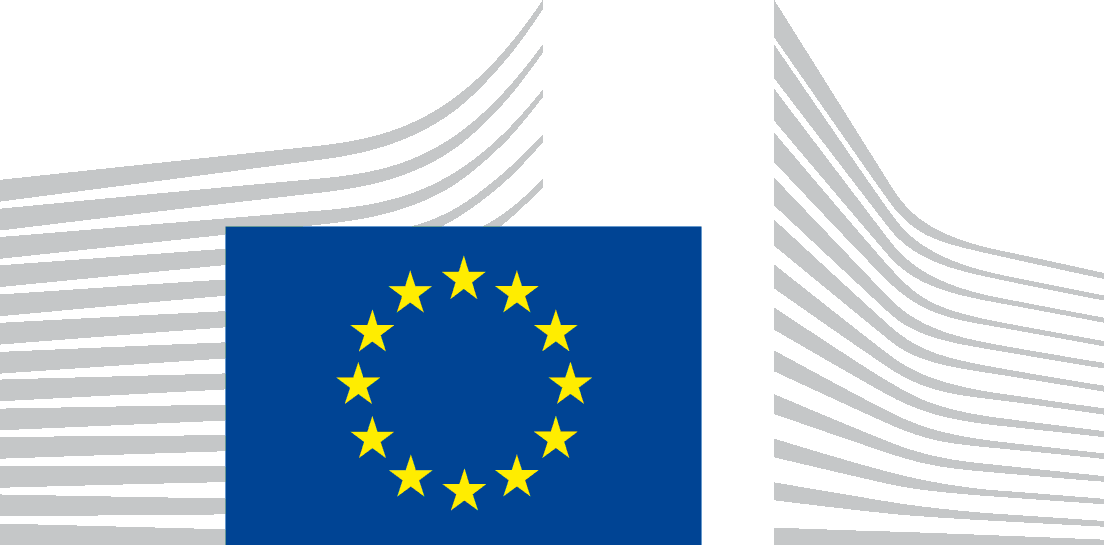 ЕВРОПЕЙСКА КОМИСИЯГенерална дирекция „Вътрешен пазар, промишленост, предприемачество и МСП“Дирекция „Иновации и усъвършенствани производствени технологииГлавни базови технологии, цифрово производство и оперативна съвместимостГенерална дирекция „Съобщителни мрежи, съдържание и технологични иновацииДирекция за цифровия единен пазарНовосъздадени предприятия и иновации №ОписаниеОтговорностсрок22.1Членовете да представят бележки по предложението за рационализиране на процедурата по идентифициране и работа.MSP членовеПреди края на годината22.2Комисията & CAMSS екип да усъвършенстват процеса и диаграмата след коментари от MSP.Комисията & CAMSS екипПреди следващото заседание22.3Секретариатът да информира за приемането на съобщението за докладване относно изпълнението на политиката на стандартизация на ЕС.GROWКогато се публикува22.4MSP членовете да предложат теми за обсъждане на междуинституционален диалог, както и да обмислят възможността за назначаване на двама представители за участие в диалога, от името на MSP.Членовете на MSP15/1/201822.5Комисията да завърши процедурите и да публикува актуализирания план 2018.GROWНачалото на януари22.6MSP Секретариатът да предостави проект за задания (точки) за РГ DEI.MSP секретариатПреди Коледа22.7Да се предоставят коментари по проекта на заданието за TF DEI и да се информира за доброволци, желаещи да участват в TС.MSP членове15/1/201822.8Да се посочат имената на експерти за консултации по RDA2 TS идентификация.MSP членове15/1/201822.9Връзка към уебстраниците на MSP и списъка на идентифицираните TС.GROWпреди следващото заседание22.10Да се включат докладите за оценка в JoinUp и да се промени заглавието.MSP секретариатпреди следващото заседание22.11Да се предадат въпросите/предложенията за проекта StandICT.EU.MSP членове15/1/2018